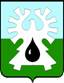     МУНИЦИПАЛЬНОЕ ОБРАЗОВАНИЕ ГОРОД УРАЙ    ХАНТЫ-МАНСИЙСКИЙ АВТОНОМНЫЙ ОКРУГ - ЮГРА     ДУМА  ГОРОДА УРАЙ     РЕШЕНИЕ      от  24 октября 2019 года                                                                         № 77  	     Об экспертной комиссии по оценке предложений об определении мест, нахождение в которых может причинить вред здоровью детей, их физическому, интеллектуальному, психическому, духовному и нравственному развитию, общественных мест, в которых в ночное время не допускается нахождение детей без сопровождения родителей (лиц, их заменяющих)  или лиц, осуществляющих мероприятия с участием детей, в городе УрайВ соответствии с Законом Ханты-Мансийского автономного округа - Югры от 10.07.2009 №109-оз «О мерах по реализации отдельных положений Федерального закона «Об основных гарантиях прав ребенка в Российской Федерации» в Ханты-Мансийском автономном округе – Югре» Дума города Урай решила:1. Создать экспертную комиссию по оценке предложений об определении мест, нахождение в которых может причинить вред здоровью детей, их физическому, интеллектуальному, психическому, духовному и нравственному развитию, общественных мест, в которых в ночное время не допускается нахождение детей без сопровождения родителей (лиц, их заменяющих) или лиц, осуществляющих мероприятия с участием детей, в городе Урай.2. Утвердить Положение об экспертной комиссии по оценке предложений об определении мест, нахождение в которых может причинить вред здоровью детей, их физическому, интеллектуальному, психическому, духовному и нравственному развитию, общественных мест, в которых в ночное время не допускается нахождение детей без сопровождения родителей (лиц, их заменяющих) или лиц, осуществляющих мероприятия с участием детей, в городе Урай  согласно приложению 1 к настоящему решению.3. Утвердить состав экспертной комиссии по оценке предложений об определении мест, нахождение в которых может причинить вред здоровью детей, их физическому, интеллектуальному, психическому, духовному и нравственному развитию, общественных мест, в которых в ночное время не допускается нахождение детей без сопровождения родителей (лиц, их заменяющих) или лиц, осуществляющих мероприятия с участием детей, в городе Урай  согласно приложению 2 к настоящему решению.4. Утвердить форму заключения экспертной комиссии по оценке предложений об определении мест, нахождение в которых может причинить вред здоровью детей, их физическому, интеллектуальному, психическому, духовному и нравственному развитию, общественных мест, в которых в ночное время не допускается нахождение детей без сопровождения родителей (лиц, их заменяющих) или лиц, осуществляющих мероприятия с участием детей, в городе Урай согласно приложению 3 к настоящему решению.5. Опубликовать настоящее решение в газете «Знамя».Приложение 1к решению Думы города Урай                                                                                        от 24 октября 2019г. № 77          Положениеоб экспертной комиссии по оценке предложений об определении мест, нахождение в которых может причинить вред здоровью детей, их физическому, интеллектуальному, психическому, духовному и нравственному развитию, общественных мест, в которых в ночное время не допускается нахождение детей без сопровождения родителей (лиц, их заменяющих)  или лиц, осуществляющих мероприятия с участием детей, в городе Урай1. Общие положения1.1. Экспертная комиссия по оценке предложений об определении мест, нахождение в которых может причинить вред здоровью детей, их физическому, интеллектуальному, психическому, духовному и нравственному развитию, общественных мест, в которых в ночное время не допускается нахождение детей без сопровождения родителей (лиц, их заменяющих) или лиц, осуществляющих мероприятия с участием детей, в городе Урай (далее – экспертная комиссия) создается для оценки предложений об определении в городе Урай мест, нахождение в которых может причинить вред здоровью детей, их физическому, интеллектуальному, психическому, духовному и нравственному развитию, общественных мест, в которых в ночное время не допускается нахождение детей без сопровождения родителей (лиц, их заменяющих) или лиц, осуществляющих мероприятия с участием детей (далее - места, нахождение в которых детей не допускается).1.2. В компетенцию экспертной комиссии входит рассмотрение и оценка в соответствии с требованиями действующего законодательства Российской Федерации и Ханты-Мансийского автономного округа - Югры поступивших от органов местного самоуправления города Урай, учреждений, общественных организаций, граждан предложений об определении в городе Урай мест, нахождение в которых детей не допускается.Основанием для признания мест, нахождение в которых детей не допускается, является наличие признаков обстоятельств, которые могут причинить вред здоровью детей, их физическому, интеллектуальному, психическому, духовному и нравственному развитию.1.3. Экспертная комиссия является коллегиальным органом.1.4. Экспертная комиссия в своей деятельности руководствуется Конвенцией о правах ребенка, Конституцией Российской Федерации, Федеральным законом от 24.06.1999 №120-ФЗ «Об основах системы профилактики безнадзорности и правонарушений несовершеннолетних», Федеральным законом от 24.07.1998 №124-ФЗ «Об основных гарантиях прав ребенка в Российской Федерации», Законом Ханты-Мансийского автономного округа - Югры от 10.07.2009 №109-оз «О мерах по реализации отдельных положений Федерального закона «Об основных гарантиях прав ребенка в Российской Федерации» в Ханты-Мансийском автономном округе – Югре», муниципальными правовыми актами города Урай, в том числе настоящим Положением.2. Права и обязанности экспертной комиссии2.1. Экспертная комиссия имеет право:1) запрашивать и получать от федеральных органов государственной власти, органов государственной власти Ханты-Мансийского автономного округа - Югры, органов местного самоуправления города Урай, предприятий, учреждений, организаций необходимую для осуществления ее полномочий информацию;2) участвовать в совещаниях, конференциях, семинарах по вопросам, связанным с деятельностью экспертной комиссии.2.2. Экспертная комиссия обязана:1) проводить свои заседания по мере необходимости, но не позднее десяти дней со дня поступления предложения об определении мест, нахождение в которых детей не допускается;2) оценивать поступившие предложения об определении мест, нахождение в которых детей не допускается;3) готовить заключения, которые должны содержать, в том числе обоснованные выводы о признании мест, нахождение в которых детей не допускается (далее - заключения).4) Направлять заключения в Думу города Урай в течение трех дней со дня принятия.3. Порядок деятельности экспертной комиссии3.1. В состав экспертной комиссии входят председатель экспертной комиссии, заместитель председателя экспертной комиссии, секретарь экспертной комиссии и иные члены  экспертной комиссии.Численность экспертной комиссии составляет 9 человек.  3.2. В отсутствие председателя экспертной комиссии его функции выполняет заместитель председателя экспертной комиссии.3.3. Секретарь экспертной комиссии:1) ведет документацию экспертной комиссии;2) информирует членов экспертной комиссии о времени, месте и повестке заседания экспертной комиссии не позднее, чем за 5 дней до его проведения;3) готовит необходимые для рассмотрения на заседаниях экспертной комиссии документы и материалы;4) ведет протокол заседания экспертной комиссии.3.4. Заседание экспертной комиссии считается правомочным, если в нем участвует более половины ее членов.3.5. На заседании экспертной комиссии ведется протокол, который подписывается председателем экспертной комиссии (в его отсутствие - заместителем председателя экспертной комиссии), секретарем экспертной комиссии.3.6. Оригиналы протоколов заседаний экспертной комиссии хранятся в отделе по  делам несовершеннолетних и защите их прав администрации города Урай и имеют постоянный срок хранения.Копии протоколов заседаний экспертной комиссии направляются в адрес членов экспертной комиссии и лиц, подавших в экспертную комиссию предложения об определении в городе Урай мест, нахождение в которых детей не допускается.3.7. По результатам рассмотрения предложений об определении мест, нахождение в которых детей не допускается, экспертная комиссия готовит заключение.3.8. Заключение экспертной комиссии принимается большинством голосов присутствующих на заседании членов экспертной комиссии, подписывается председателем экспертной комиссии, а в его отсутствие - заместителем председателя экспертной комиссии и направляется в Думу города Урай в течение трех дней со дня принятия.3.9. Заключение экспертной комиссии носит рекомендательный характер.Приложение 2к решению Думы города Урай                                                                                           от 24 октября 2019 № 77              Составэкспертной комиссии по оценке предложений об определении мест, нахождение в которых может причинить вред здоровью детей, их физическому, интеллектуальному, психическому, духовному и нравственному развитию, общественных мест, в которых в ночное время не допускается нахождение детей без сопровождения родителей (лиц, их заменяющих)  или лиц, осуществляющих мероприятия с участием детей, в городе УрайПриложение 3к решению Думы города Урай                                                                                         от 24 октября 2019г. № 77   ЗАКЛЮЧЕНИЕэкспертной комиссии по оценке предложений об определении мест, нахождение в которых может причинить вред здоровью детей, их физическому, интеллектуальному, психическому, духовному и нравственному развитию, общественных мест, в которых в ночное время не допускается нахождение детей без сопровождения родителей (лиц, их заменяющих)  или лиц, осуществляющих мероприятия с участием детей, в городе Урайот                                                                                                                                               №Экспертная комиссия по оценке предложений об определении мест, нахождение в которых может причинить вред здоровью детей, их физическому, интеллектуальному, психическому, духовному и нравственному развитию, общественных мест, в которых в ночное время не допускается нахождение детей без сопровождения родителей (лиц, их заменяющих)  или лиц, осуществляющих мероприятия с участием детей, в городе Урай (далее – экспертная комиссия) в составе:__________________________из них присутствуют на заседании:______________________________________________из них отсутствуют на заседании:________________________________________________председательствующий на заседании:____________________________________________секретарь заседания:__________________________________________________________В соответствии с Законом  Ханты-Мансийского автономного округа  - Югры от 10.09.2009 №109-оз «О мерах по реализации отдельных положений Федерального закона «Об основных гарантиях прав ребёнка в Российской Федерации” в Ханты - Мансийском автономном округе  - Югре» определить следующие места на территории муниципального образования городской округ город Урай, нахождение в которых может причинить вред здоровью детей, их физическому, интеллектуальному, психическому, духовному и нравственному развитию:1.2.3и т.д.Решение принято членами экспертной комиссии путем голосования. За ___ членов экспертной комиссии, против - ___ членов экспертной комиссии, воздержались - ____ членов экспертной комиссии.Председатель экспертной комиссии                                                                      С.В.Круглова  Председатель Думы города Урай                   Председатель Думы города Урай                 Исполняющий обязанности главы города УрайИсполняющий обязанности главы города УрайГ.П. АлександроваИ.А. Козлов25 октября 2019 г.25 октября 2019 г.КругловаСветлана Вячеславовна-заместитель главы города Урай, председатель экспертной комиссии;БолковаяСветлана Леонидовна-начальник отдела по делам несовершеннолетних и защите их прав администрации города Урай, заместитель председателя экспертной комиссии;ЗариповаГалина Григорьевна-секретарь комиссии отдела по делам несовершеннолетних и защите их прав администрации города Урай, секретарь экспертной комиссии;КосенокТатьяна Михайловна-начальник отдела опеки и попечительства администрации города Урай;БусоваМарина Николаевна-начальник Управления образования и молодежной политики администрации города Урай;Литвиненко Александр Александрович-заведующий детской поликлиникой бюджетного учреждения  Ханты - Мансийского автономного округа – Югры «Урайская городская клиническая больница» (по согласованию);ПанфиловаАлёна НиколаевнаКащееваУльяна Викторовна--начальник отделения по делам несовершеннолетних  отдела участковых уполномоченных полиции и по делам несовершеннолетних Отдела Министерства внутренних дел России по городу Ураю (по согласованию);начальник управления по культуре и социальным вопросам администрации города Урай;КушнирАлексей Анатольевич-заместитель председателя Общественной палаты Ханты-Мансийского автономного округа – Югры (по согласованию).